Nueva en su gama: Pantalla Mitsubishi 10.4" AT Series power packDistec ofrece una fácil integración en aplicaciones industriales difícilesGermering (Alemania) 8 de marzo de 2017 - Distec, líder alemán especializado en pantallas planas TFT y soluciones de sistemas para aplicaciones industriales y multimedia, se complace en presentar la pantalla TFT de 10,4 pulgadas AT104XH11 de Mitsubishi con resolución XGA (1024x768), un potente dispositivo para aplicaciones industriales: la pantalla ofrece un brillo de 1300cd / m² y un ángulo de visión simétrico de v / h 160 ° / 160 °. Está diseñada para una amplia gama de temperaturas de funcionamiento desde -40 a + 85 ° C. "Esto significa que las duras condiciones ambientales como la luz directa del sol, el calor o el frío no afectan la funcionalidad o la calidad óptica de la pantalla", explicó Matthias Keller, jefe de marketing de ventas y componentes de Distec. "Típico en Mitsubishi, el rendimiento óptico es excepcional, y se pueden elimiar los costosos sistemas de refrigeración o calefacción debido a la especificación extendida". La AT104XH11, al igual que todas las pantallas de la familia AT, es adecuada para su instalación en aviones, vehículos, maquinaria agrícola y de construcción, así como otras máquinas especiales para trabajos pesados, ya que soporta fácilmente una carga de vibración de 6,8 G sin inmutarse.Integración rápida y sencilla en la aplicación del clienteLa tarjeta controladora TFT Prisma-IIIE de Distec permite una integración fácil y rápida de la pantalla en la aplicación del cliente. La Prisma-IIIE se especifica para un rango de temperatura de -35 a + 80 ° C y se puede configurar perfectamente para los requisitos de la aplicación respectiva. Por supuesto, ofrece diseño EMC de última generación. Una solución kit también incluye todos los cables necesarios y el convertidor para la iluminación LED de fondo. Los convertidores SmartLED de Distec permiten un rango de atenuación del 0 al 100 por ciento.Robusto para condiciones ambientales adversasPara la protección contra la suciedad, la condensación y otras influencias externas, Distec une ópticamente un vidrio protector al AT104XH11 como suplemento adecuado. También es posible una combinación con PCAPs o pantallas táctiles resistivas. La última generación de PCAPs de Distec puede manipularse fácilmente con guantes gruesos e incluso soporta agua salada. El moderno método de unión óptica VacuBond aumenta la resistencia a las vibraciones y los golpes de la pantalla, y mejora la legibilidad con la luz solar.Distec también ofrece todos los módulos TFT como soluciones completas para el sistema específico del cliente, para un práctico uso plug-and-play en la producción. Además de la pantalla XGA de 10,4", están disponibles las siguientes pantallas robustas de la serie AT de Mitsubishi:• AT070MJ01: 7 "TN, WVGA con 1000cd / m², 800: 1, convertidor integrado• AT070MJ11: 7 "TN, WVGA con 1500cd / m², 800: 1• AT104SN01: 10.4 "TN, SVGA con 700cd / m², 700: 1, convertidor integrado• AT104SN11: 10,4 "TN, SVGA con 1500cd / m2, 700: 1• AT104XH01: 10.4 "TN, XGA con 600cd / m², 700: 1, convertidor integradoEn el segundo trimestre de 2017, Mitsubishi lanzará otra WVGA de 7" con 1300cd / m² y, gracias a la tecnología IPS, un ángulo de visión ancho y simétrico de v / h 170 ° / 170 ° con una relación de contraste de 1000: 1. Y para el tercer trimestre de 2017, una IPS WVGA de 8 pulgadas con 1000cd / m² y una relación de contraste de 1000: 1. Como todas las pantallas de la serie AT, cuentan con un rango de temperatura de trabajo extremadamente amplio desde -40 a + 85 ° C y una alta resistencia a las vibraciones de 6,8 G. La vida útil de la retroiluminación de la familia AT es de unas impresionantes 100.000 horas. Distec dispone de muchos modelos Mitsubishi constantemente disponibles en stock.ImágenesAbout Distec Distec is a company of the Data Display Group (www.datadisplay-group.com), the worldwide operating specialist for TFT flat screen and system solutions for industrial, multimedia and digital signage applications. Located in Germering near Munich in Germany, the company designs, produces and sells innovative solutions and a full range components, displays and services. Data Display Group supplies innovative Green IT solutions based on their hardware platforms and their own software to control the TFTs of partners Samsung, Innolux, Kyocera, and Mitsubishi as well as selected panels from other manufacturers. These system solutions - from assemblies and kits up to finished OEM products - are developed in their own R&D centers in Germering (Germany) and Ronkonkoma (NY/USA). The range of services includes customized developments and adaptations, product finishing and assembly of monitoring systems as well as the production of finished products and a complete after-sales service with RMA, repair and technical support. Since 01/01/2016, Distec is a member of the Fortec Group with access to products, services, and expertise of a large high-tech company network, which makes a perfect complement to the product portfolio. More information can be found on the homepage: http://www.distec.de Products from Data Display Group are available at: Europe: Distec GmbH, Germering, http://www.distec.de UK and Benelux: Display Technology, Rochester, http://www.displaytechnology.co.uk Turkey and Middle East: DATA DISPLAY BİLİŞİM TEKNOLOJİLERİ LTD ŞTi., Istanbul, http://www.data-display.com.trNorth America: Apollo Display Technologies, Ronkonkoma NY, http://www.apollodisplays.com/ Distec GmbH Augsburger Straße 2b 82110 Germering Germany T +49 89 89 43 63 0 F +49 89 89 43 63 131 E distribution|at|distec.de W www.distec.de A company of the Data Display Group: www.datadisplay-group.com. Media Contact: Mandy Ahlendorf T +49 8151 9739098E ma@ahlendorf-communication.com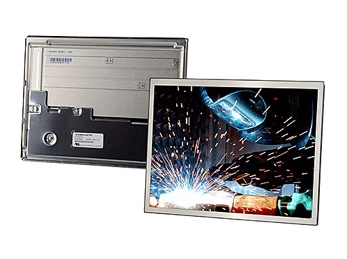 Imagen 1: Distec ofrece las pantallas de 10,4” Mitsubishi AT-series power pack para aplicaciones industriales difícilesCopyright: Distec GmbHDownload: http://www.ahlendorf-news.com/media/news/images/Distec-TFT-Display-Mitsubishi-AT104XH11-H.jpg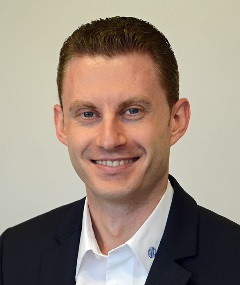 Imagen 2: Matthias Keller es responsable de ventas y marketing para componentes de de Distec GmbHCopyright: Distec GmbHDownload: http://www.ahlendorf-news.com/media/news/images/Distec-Matthias-Keller-H.jpg